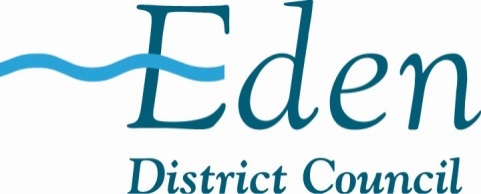 Strategic Housing and Economic Land Availability Assessment [SHELAA] and Brownfield Land RegisterCall for Sites Submission Form: September 2017Please complete this form if you would like to suggest land for future development in Eden District. Any sites that are submitted using this form will be considered for inclusion in the Council's Strategic Housing and Economic Land Availability Assessment [SHELAA]. If the site is on previously developed land (as defined in the National Planning Policy Framework), and the proposal is housing-led, it will also automatically be considered for inclusion in Part 1 of the Council's Brownfield Land Register in accordance with the Town and Country Planning (Brownfield Land Register) Regulations 2017. Please note that the SHELAA and Brownfield Land Register are NOT policy documents; they are technical documents which consider potential capacity. They do not make decisions or recommendations on which sites should be allocated for development or granted planning permission.Guidance on Submitting InformationPlease complete the following form as fully as possible. If something is unknown, please indicate this where appropriate or leave the box blank. In completing the form:Use a separate form for each siteEnclose an Ordnance Survey map at a scale of 1:1250 (or 1:2500 map for larger sites), clearly showing the boundaries of the sitePlease sign and date the declaration at the end of the formCouncil Contact DetailsShould you require any assistance with completing the form, please contact a member of the Planning Policy team on: 01768 817817.All completed forms should be sent by post or email to the following address:Email: loc.plan@eden.gov.ukPost: Planning Policy, Eden District Council, Mansion House, Friargate, Penrith, Cumbria CA11 7YGCompleted forms should be received by the Council no later than Monday 27 November 2017.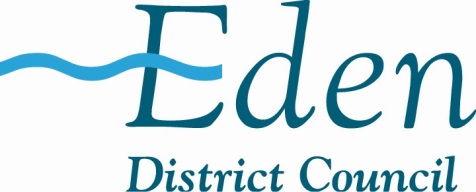 Strategic Housing and Economic Land Availability Assessment [SHELAA]
and Brownfield Land RegisterSite Submission Form: September 2017Please return completed forms to the Planning Policy Team by email to: loc.plan@eden.gov.uk or by post to: Planning Policy, Eden District Council, Mansion House, Friargate, Penrith, Cumbria, CA11 7YG
by Monday 27 November 2017DATA PROTECTION AND FREEDOM OF INFORMATION STATEMENT	The personal information you provide on this form will be processed in accordance with the requirements of the Data Protection Act 1998. It will be used only for the preparation of the Strategic Housing and Economic Land Availability Assessment, and the Brownfield Land Register, save for requests of such information required by way of enactment. Your name, organisation and representations (including site details) will be made publicly available when displaying and reporting the outcome of this consultation stage and cannot be treated as confidential. Other details, including your home/company address and signature will be treated as confidential.  You should not include any personal information in your comments that you would not wish to be made publicly available.Your details will remain on our database and will be used to inform you of future planning policy matters and procedures. If, at any point in time, you wish to be removed from the database, or to have your details changed, please contact the Planning Policy team on 01768 817817 or loc.plan@eden.gov.uk.For official use only:Reference:Received:Acknowledged:What is the purpose of you completing this form?
(Please mark all that apply)Proposing a site for housing developmentWhat is the purpose of you completing this form?
(Please mark all that apply)Proposing a site for inclusion on the Brownfield Land RegisterWhat is the purpose of you completing this form?
(Please mark all that apply)Proposing a site for employment development1. YOUR CONTACT DETAILS1. YOUR CONTACT DETAILS1. YOUR CONTACT DETAILS1. YOUR CONTACT DETAILS1. YOUR CONTACT DETAILS1. YOUR CONTACT DETAILS1. YOUR CONTACT DETAILS1. YOUR CONTACT DETAILSContact NameCompany/OrganisationAddress PostcodePhone NumberEmail Your Status
(Please mark all that apply)LandownerLandownerLandownerLand AgentYour Status
(Please mark all that apply)LeaseholderLeaseholderLeaseholderRegistered ProviderYour Status
(Please mark all that apply)DeveloperDeveloperDeveloperPlanning ConsultantYour Status
(Please mark all that apply)Other (please specify below)Other (please specify below)Other (please specify below)Other (please specify below)Other (please specify below)Other (please specify below)Other (please specify below)2. AGENT DETAILS (Please only complete this section If you have an agent acting on your behalf/are an agent acting on behalf of a client. If you do not have an agent, please leave this section blank):2. AGENT DETAILS (Please only complete this section If you have an agent acting on your behalf/are an agent acting on behalf of a client. If you do not have an agent, please leave this section blank):2. AGENT DETAILS (Please only complete this section If you have an agent acting on your behalf/are an agent acting on behalf of a client. If you do not have an agent, please leave this section blank):2. AGENT DETAILS (Please only complete this section If you have an agent acting on your behalf/are an agent acting on behalf of a client. If you do not have an agent, please leave this section blank):2. AGENT DETAILS (Please only complete this section If you have an agent acting on your behalf/are an agent acting on behalf of a client. If you do not have an agent, please leave this section blank):2. AGENT DETAILS (Please only complete this section If you have an agent acting on your behalf/are an agent acting on behalf of a client. If you do not have an agent, please leave this section blank):2. AGENT DETAILS (Please only complete this section If you have an agent acting on your behalf/are an agent acting on behalf of a client. If you do not have an agent, please leave this section blank):2. AGENT DETAILS (Please only complete this section If you have an agent acting on your behalf/are an agent acting on behalf of a client. If you do not have an agent, please leave this section blank):Contact NameCompany/OrganisationAddressPostcodePhone NumberEmail 3. If you are not the landowner, or the site is in multiple ownership, please provide the name, address and contact details of the landowner(s) and show ownership boundaries on a plan. If you have a development option, please also show the area covered by an option   (Please continue on a separate sheet if necessary). 3. If you are not the landowner, or the site is in multiple ownership, please provide the name, address and contact details of the landowner(s) and show ownership boundaries on a plan. If you have a development option, please also show the area covered by an option   (Please continue on a separate sheet if necessary). 3. If you are not the landowner, or the site is in multiple ownership, please provide the name, address and contact details of the landowner(s) and show ownership boundaries on a plan. If you have a development option, please also show the area covered by an option   (Please continue on a separate sheet if necessary). 3. If you are not the landowner, or the site is in multiple ownership, please provide the name, address and contact details of the landowner(s) and show ownership boundaries on a plan. If you have a development option, please also show the area covered by an option   (Please continue on a separate sheet if necessary). 3. If you are not the landowner, or the site is in multiple ownership, please provide the name, address and contact details of the landowner(s) and show ownership boundaries on a plan. If you have a development option, please also show the area covered by an option   (Please continue on a separate sheet if necessary). 3. If you are not the landowner, or the site is in multiple ownership, please provide the name, address and contact details of the landowner(s) and show ownership boundaries on a plan. If you have a development option, please also show the area covered by an option   (Please continue on a separate sheet if necessary). 3. If you are not the landowner, or the site is in multiple ownership, please provide the name, address and contact details of the landowner(s) and show ownership boundaries on a plan. If you have a development option, please also show the area covered by an option   (Please continue on a separate sheet if necessary). 3. If you are not the landowner, or the site is in multiple ownership, please provide the name, address and contact details of the landowner(s) and show ownership boundaries on a plan. If you have a development option, please also show the area covered by an option   (Please continue on a separate sheet if necessary). 4. Does the owner(s) of the site know that you are proposing the site for development?4. Does the owner(s) of the site know that you are proposing the site for development?4. Does the owner(s) of the site know that you are proposing the site for development?4. Does the owner(s) of the site know that you are proposing the site for development?4. Does the owner(s) of the site know that you are proposing the site for development?4. Does the owner(s) of the site know that you are proposing the site for development?4. Does the owner(s) of the site know that you are proposing the site for development?4. Does the owner(s) of the site know that you are proposing the site for development?4. Does the owner(s) of the site know that you are proposing the site for development?Yes No No5. If the site is in multiple ownership, are all owners willing to sell or give an option?5. If the site is in multiple ownership, are all owners willing to sell or give an option?5. If the site is in multiple ownership, are all owners willing to sell or give an option?5. If the site is in multiple ownership, are all owners willing to sell or give an option?5. If the site is in multiple ownership, are all owners willing to sell or give an option?5. If the site is in multiple ownership, are all owners willing to sell or give an option?5. If the site is in multiple ownership, are all owners willing to sell or give an option?5. If the site is in multiple ownership, are all owners willing to sell or give an option?5. If the site is in multiple ownership, are all owners willing to sell or give an option?YesNoNo6. SITE DETAILS6. SITE DETAILS6. SITE DETAILS6. SITE DETAILSSite Name (if applicable)AddressPostcodeGrid Reference/Co-ordinates X (Easting):X (Easting):X (Easting):Grid Reference/Co-ordinates Y (Northing):Y (Northing):Y (Northing):Area of whole site (Ha)Area suitable for development (Ha)Current land usePrevious use of the site
(Please provide as much information as possible about all previous known uses)Number and type of buildings currently on-siteAdjacent land use(s)Previous planning history(Please include application reference numbers where known)7. BROWNFIELD/GREENFIELD STATUS To establish whether the land meets the definition of previously developed land, please mark the boxes below where you believe the statements are correct (Please mark all that apply).7. BROWNFIELD/GREENFIELD STATUS To establish whether the land meets the definition of previously developed land, please mark the boxes below where you believe the statements are correct (Please mark all that apply).7. BROWNFIELD/GREENFIELD STATUS To establish whether the land meets the definition of previously developed land, please mark the boxes below where you believe the statements are correct (Please mark all that apply).7. BROWNFIELD/GREENFIELD STATUS To establish whether the land meets the definition of previously developed land, please mark the boxes below where you believe the statements are correct (Please mark all that apply).The land is/was occupied by a permanent structure that has not blended into the landscape (in the process of time)The land is/was occupied by a permanent structure that has not blended into the landscape (in the process of time)The land is within the curtilage of a permanent structure and does not include any land that isn't curtilage landThe land is within the curtilage of a permanent structure and does not include any land that isn't curtilage landThe land is/has not been occupied by agricultural or forestry buildingsThe land is/has not been occupied by agricultural or forestry buildingsThe land is not a formal minerals or waste disposal site with restoration conditionsThe land is not a formal minerals or waste disposal site with restoration conditionsThe land is not a residential garden, park, recreation ground or allotment in a built up areaThe land is not a residential garden, park, recreation ground or allotment in a built up areaPlease attach a map (preferably at 1:1250 scale) clearly identifying the precise boundaries of the whole site and the part that may be suitable for development (if this is less than the whole).Please attach a map (preferably at 1:1250 scale) clearly identifying the precise boundaries of the whole site and the part that may be suitable for development (if this is less than the whole).Please attach a map (preferably at 1:1250 scale) clearly identifying the precise boundaries of the whole site and the part that may be suitable for development (if this is less than the whole).Please attach a map (preferably at 1:1250 scale) clearly identifying the precise boundaries of the whole site and the part that may be suitable for development (if this is less than the whole).Without this mapped information, we are unable to register the site. Without this mapped information, we are unable to register the site. Without this mapped information, we are unable to register the site. Without this mapped information, we are unable to register the site. 8. PROPOSED USES8. PROPOSED USES8. PROPOSED USES8. PROPOSED USES8. PROPOSED USES8. PROPOSED USES8. PROPOSED USESHOUSING HOUSING HOUSING HOUSING HOUSING HOUSING HOUSING If housing is proposed, mark all that applyC2 (Residential Institutions) C2 (Residential Institutions) C2 (Residential Institutions) C2 (Residential Institutions) If housing is proposed, mark all that applyC3 (Housing)C3 (Housing)C3 (Housing)C3 (Housing)If housing is proposed, mark all that applyC3 (Housing for older people)C3 (Housing for older people)C3 (Housing for older people)C3 (Housing for older people)If housing is proposed, mark all that applyC3 (Self build/custom build) C3 (Self build/custom build) C3 (Self build/custom build) C3 (Self build/custom build) If housing is proposed, mark all that applySui Generis (Gypsy, Traveller or Travelling showpeople site)Sui Generis (Gypsy, Traveller or Travelling showpeople site)Sui Generis (Gypsy, Traveller or Travelling showpeople site)Sui Generis (Gypsy, Traveller or Travelling showpeople site)If housing is proposed, mark all that applyOther (Please specify below)Other (Please specify below)Other (Please specify below)Other (Please specify below)Potential capacity (approx. number of units)Minimum:Minimum:Minimum:Minimum:Potential capacity (approx. number of units)Maximum:Maximum:Maximum:Maximum:Estimation of existing buildings to be demolishedResidential units (Number):Residential units (Number):Residential units (Number):Residential units (Number):Residential units (Number):Estimation of existing buildings to be demolishedCommercial floorspace (sq m):Commercial floorspace (sq m):Commercial floorspace (sq m):Commercial floorspace (sq m):Commercial floorspace (sq m):Estimation of mix of dwelling types (Please mark all that are likely to apply)Estimation of mix of dwelling types (Please mark all that are likely to apply)Market-led dwellingsMarket-led dwellingsMarket-led dwellingsEstimation of mix of dwelling types (Please mark all that are likely to apply)Estimation of mix of dwelling types (Please mark all that are likely to apply)Starter HomesStarter HomesStarter HomesEstimation of mix of dwelling types (Please mark all that are likely to apply)Estimation of mix of dwelling types (Please mark all that are likely to apply)Affordable Housing (other than Starter Homes)Affordable Housing (other than Starter Homes)Affordable Housing (other than Starter Homes)Estimated density (dwellings per hectare)Estimated density (dwellings per hectare)(If any ancillary uses to housing are proposed, please also complete the section below). (If any ancillary uses to housing are proposed, please also complete the section below). (If any ancillary uses to housing are proposed, please also complete the section below). (If any ancillary uses to housing are proposed, please also complete the section below). (If any ancillary uses to housing are proposed, please also complete the section below). (If any ancillary uses to housing are proposed, please also complete the section below). (If any ancillary uses to housing are proposed, please also complete the section below). ECONOMIC DEVELOPMENT AND COMMUNITY FACILITIESECONOMIC DEVELOPMENT AND COMMUNITY FACILITIESECONOMIC DEVELOPMENT AND COMMUNITY FACILITIESECONOMIC DEVELOPMENT AND COMMUNITY FACILITIESECONOMIC DEVELOPMENT AND COMMUNITY FACILITIESECONOMIC DEVELOPMENT AND COMMUNITY FACILITIESECONOMIC DEVELOPMENT AND COMMUNITY FACILITIESIf economic development and/or community facilities are proposed, please indicate the nature of the proposed use
(Please mark all that apply)If economic development and/or community facilities are proposed, please indicate the nature of the proposed use
(Please mark all that apply)A1 (Shops)A1 (Shops)A1 (Shops)If economic development and/or community facilities are proposed, please indicate the nature of the proposed use
(Please mark all that apply)If economic development and/or community facilities are proposed, please indicate the nature of the proposed use
(Please mark all that apply)A2 (Financial and Professional Services)A2 (Financial and Professional Services)A2 (Financial and Professional Services)If economic development and/or community facilities are proposed, please indicate the nature of the proposed use
(Please mark all that apply)If economic development and/or community facilities are proposed, please indicate the nature of the proposed use
(Please mark all that apply)A3 (Restaurants and Cafes)A3 (Restaurants and Cafes)A3 (Restaurants and Cafes)If economic development and/or community facilities are proposed, please indicate the nature of the proposed use
(Please mark all that apply)If economic development and/or community facilities are proposed, please indicate the nature of the proposed use
(Please mark all that apply)A4 (Drinking Establishments)A4 (Drinking Establishments)A4 (Drinking Establishments)If economic development and/or community facilities are proposed, please indicate the nature of the proposed use
(Please mark all that apply)If economic development and/or community facilities are proposed, please indicate the nature of the proposed use
(Please mark all that apply)A5 (Hot Food Takeaways)A5 (Hot Food Takeaways)A5 (Hot Food Takeaways)If economic development and/or community facilities are proposed, please indicate the nature of the proposed use
(Please mark all that apply)If economic development and/or community facilities are proposed, please indicate the nature of the proposed use
(Please mark all that apply)AA (Drinking establishments with expanded AA (Drinking establishments with expanded AA (Drinking establishments with expanded If economic development and/or community facilities are proposed, please indicate the nature of the proposed use
(Please mark all that apply)If economic development and/or community facilities are proposed, please indicate the nature of the proposed use
(Please mark all that apply)food provision)food provision)food provision)If economic development and/or community facilities are proposed, please indicate the nature of the proposed use
(Please mark all that apply)If economic development and/or community facilities are proposed, please indicate the nature of the proposed use
(Please mark all that apply)B1 (Business)B1 (Business)B1 (Business)If economic development and/or community facilities are proposed, please indicate the nature of the proposed use
(Please mark all that apply)If economic development and/or community facilities are proposed, please indicate the nature of the proposed use
(Please mark all that apply)B2 (General Industrial)B2 (General Industrial)B2 (General Industrial)If economic development and/or community facilities are proposed, please indicate the nature of the proposed use
(Please mark all that apply)If economic development and/or community facilities are proposed, please indicate the nature of the proposed use
(Please mark all that apply)B8 (Storage and Distribution)B8 (Storage and Distribution)B8 (Storage and Distribution)If economic development and/or community facilities are proposed, please indicate the nature of the proposed use
(Please mark all that apply)If economic development and/or community facilities are proposed, please indicate the nature of the proposed use
(Please mark all that apply)C1 (Hotels)C1 (Hotels)C1 (Hotels)If economic development and/or community facilities are proposed, please indicate the nature of the proposed use
(Please mark all that apply)If economic development and/or community facilities are proposed, please indicate the nature of the proposed use
(Please mark all that apply)D1 (Non-residential Institutions)D1 (Non-residential Institutions)D1 (Non-residential Institutions)If economic development and/or community facilities are proposed, please indicate the nature of the proposed use
(Please mark all that apply)If economic development and/or community facilities are proposed, please indicate the nature of the proposed use
(Please mark all that apply)D2 (Assembly and Leisure)D2 (Assembly and Leisure)D2 (Assembly and Leisure)If economic development and/or community facilities are proposed, please indicate the nature of the proposed use
(Please mark all that apply)If economic development and/or community facilities are proposed, please indicate the nature of the proposed use
(Please mark all that apply)Other (please specify below)Other (please specify below)Other (please specify below)If economic development and/or community facilities are proposed, please indicate the nature of the proposed use
(Please mark all that apply)If economic development and/or community facilities are proposed, please indicate the nature of the proposed use
(Please mark all that apply)9. SUITABILITY9. SUITABILITY9. SUITABILITY9. SUITABILITY9. SUITABILITYPlease indicate any known constraints to developing the site and highlight any actions required to address them (Please continue on a separate sheet if necessary).Please indicate any known constraints to developing the site and highlight any actions required to address them (Please continue on a separate sheet if necessary).Please indicate any known constraints to developing the site and highlight any actions required to address them (Please continue on a separate sheet if necessary).Please indicate any known constraints to developing the site and highlight any actions required to address them (Please continue on a separate sheet if necessary).Please indicate any known constraints to developing the site and highlight any actions required to address them (Please continue on a separate sheet if necessary).Environmental ConstraintsYesNoDon't KnowPlease provide further details where relevantFlooding (please indicate flood zone area: 1 ,2, 3a or 3b) Environmental ConstraintsYesNoDon’t KnowPlease provide further details where relevantContamination9. SUITABILITY (CONTINUED)9. SUITABILITY (CONTINUED)9. SUITABILITY (CONTINUED)9. SUITABILITY (CONTINUED)9. SUITABILITY (CONTINUED)Environmental ConstraintsYesNoDon’t KnowPlease provide further details where relevantHazardous SubstancesDrainageGroundwater source protection zoneLandfill site/proximity to landfill siteNoise and pollutionOther (Please specify)Policy ConstraintsPolicy ConstraintsPolicy ConstraintsPolicy ConstraintsPolicy ConstraintsPresence of historic uildings/structuresWithin a Conservation AreaArchaeological or geological interestHistoric landscape designationsHigh quality agricultural land Nature Conservation designations(e.g. SSSI, SAC)Trees on siteTree Preservation OrdersImpact on neighbouring propertiesOther (Please specify)Physical and Infrastructure ConstraintsPhysical and Infrastructure ConstraintsPhysical and Infrastructure ConstraintsPhysical and Infrastructure ConstraintsPhysical and Infrastructure ConstraintsAccess to the siteTopography and landscape featuresUtilitiesPylonsPipelinesPublic rights of wayOther (Please specify)9. SUITABILITY (CONTINUED)9. SUITABILITY (CONTINUED)9. SUITABILITY (CONTINUED)9. SUITABILITY (CONTINUED)9. SUITABILITY (CONTINUED)Could interventions be made to overcome any constraints? (Please provide details below and continue on a separate sheet if necessary)Could interventions be made to overcome any constraints? (Please provide details below and continue on a separate sheet if necessary)Could interventions be made to overcome any constraints? (Please provide details below and continue on a separate sheet if necessary)Could interventions be made to overcome any constraints? (Please provide details below and continue on a separate sheet if necessary)Could interventions be made to overcome any constraints? (Please provide details below and continue on a separate sheet if necessary)10. AVAILABILITY10. AVAILABILITY10. AVAILABILITY10. AVAILABILITY10. AVAILABILITY10. AVAILABILITY10. AVAILABILITYIs there a current planning application on the site?YesNoDon't KnowLegal ConstraintsLegal ConstraintsLegal ConstraintsLegal ConstraintsLegal ConstraintsLegal ConstraintsLegal Constraints(Please indicate legal constraints which may affect the availability of the site. For any identified, please provide further details, highlighting any actions required to address them). (Please indicate legal constraints which may affect the availability of the site. For any identified, please provide further details, highlighting any actions required to address them). (Please indicate legal constraints which may affect the availability of the site. For any identified, please provide further details, highlighting any actions required to address them). (Please indicate legal constraints which may affect the availability of the site. For any identified, please provide further details, highlighting any actions required to address them). (Please indicate legal constraints which may affect the availability of the site. For any identified, please provide further details, highlighting any actions required to address them). (Please indicate legal constraints which may affect the availability of the site. For any identified, please provide further details, highlighting any actions required to address them). (Please indicate legal constraints which may affect the availability of the site. For any identified, please provide further details, highlighting any actions required to address them). ConstraintConstraintConstraintConstraintConstraintConstraintConstraintUnresolved multiple ownershipYesNoDon't KnowRansom stripsYesNoDon't KnowTenanciesYesNoDon't KnowCovenantsYesNoDon't KnowOther (Please specify)YesNoDon't KnowPlease provide further details below where you have answered 'yes' to any of the above constraints.Please provide further details below where you have answered 'yes' to any of the above constraints.Please provide further details below where you have answered 'yes' to any of the above constraints.Please provide further details below where you have answered 'yes' to any of the above constraints.Please provide further details below where you have answered 'yes' to any of the above constraints.Please provide further details below where you have answered 'yes' to any of the above constraints.Please provide further details below where you have answered 'yes' to any of the above constraints.11. ACHIEVABILITY 11. ACHIEVABILITY 11. ACHIEVABILITY 11. ACHIEVABILITY 11. ACHIEVABILITY 11. ACHIEVABILITY 11. ACHIEVABILITY 11. ACHIEVABILITY 11. ACHIEVABILITY 11. ACHIEVABILITY 11. ACHIEVABILITY Potential for Development (Please mark any that apply)Marketed for developmentMarketed for developmentMarketed for developmentMarketed for developmentMarketed for developmentMarketed for developmentMarketed for developmentMarketed for developmentMarketed for developmentPotential for Development (Please mark any that apply)Negotiations with a Developer ongoingNegotiations with a Developer ongoingNegotiations with a Developer ongoingNegotiations with a Developer ongoingNegotiations with a Developer ongoingNegotiations with a Developer ongoingNegotiations with a Developer ongoingNegotiations with a Developer ongoingNegotiations with a Developer ongoingPotential for Development (Please mark any that apply)In control of a developerIn control of a developerIn control of a developerIn control of a developerIn control of a developerIn control of a developerIn control of a developerIn control of a developerIn control of a developerIs the site immediately available for development?YesYesNoNoDon't Know11. ACHIEVABILITY (CONTINUED)11. ACHIEVABILITY (CONTINUED)11. ACHIEVABILITY (CONTINUED)11. ACHIEVABILITY (CONTINUED)11. ACHIEVABILITY (CONTINUED)11. ACHIEVABILITY (CONTINUED)11. ACHIEVABILITY (CONTINUED)11. ACHIEVABILITY (CONTINUED)11. ACHIEVABILITY (CONTINUED)11. ACHIEVABILITY (CONTINUED)11. ACHIEVABILITY (CONTINUED)If you answered 'no' to the above question: Over what broad timeframe do you think the site could become available for development?Before the end of March 2022
Before the end of March 2022
Before the end of March 2022
Before the end of March 2022
Before the end of March 2022
Before the end of March 2022
Before the end of March 2022
Before the end of March 2022
Before the end of March 2022
If you answered 'no' to the above question: Over what broad timeframe do you think the site could become available for development?Between April 2022 and March 2027Between April 2022 and March 2027Between April 2022 and March 2027Between April 2022 and March 2027Between April 2022 and March 2027Between April 2022 and March 2027Between April 2022 and March 2027Between April 2022 and March 2027Between April 2022 and March 2027If you answered 'no' to the above question: Over what broad timeframe do you think the site could become available for development?Between April 2027 and March 2032Between April 2027 and March 2032Between April 2027 and March 2032Between April 2027 and March 2032Between April 2027 and March 2032Between April 2027 and March 2032Between April 2027 and March 2032Between April 2027 and March 2032Between April 2027 and March 2032If you answered 'no' to the above question: Over what broad timeframe do you think the site could become available for development?After March 2032After March 2032After March 2032After March 2032After March 2032After March 2032After March 2032After March 2032After March 2032If the site is available immediately for development, when do you anticipate development could commence? Before the end of March 2018Before the end of March 2018Before the end of March 2018Before the end of March 2018Before the end of March 2018Before the end of March 2018Before the end of March 2018Before the end of March 2018Before the end of March 2018If the site is available immediately for development, when do you anticipate development could commence? Between April 2018 and March 2019Between April 2018 and March 2019Between April 2018 and March 2019Between April 2018 and March 2019Between April 2018 and March 2019Between April 2018 and March 2019Between April 2018 and March 2019Between April 2018 and March 2019Between April 2018 and March 2019If the site is available immediately for development, when do you anticipate development could commence? Between April 2019 and March 2020Between April 2019 and March 2020Between April 2019 and March 2020Between April 2019 and March 2020Between April 2019 and March 2020Between April 2019 and March 2020Between April 2019 and March 2020Between April 2019 and March 2020Between April 2019 and March 2020If the site is available immediately for development, when do you anticipate development could commence? Between April 2020 and March 2021Between April 2020 and March 2021Between April 2020 and March 2021Between April 2020 and March 2021Between April 2020 and March 2021Between April 2020 and March 2021Between April 2020 and March 2021Between April 2020 and March 2021Between April 2020 and March 2021If the site is available immediately for development, when do you anticipate development could commence? Between April 2021 and March 2022Between April 2021 and March 2022Between April 2021 and March 2022Between April 2021 and March 2022Between April 2021 and March 2022Between April 2021 and March 2022Between April 2021 and March 2022Between April 2021 and March 2022Between April 2021 and March 2022Once development has commenced, how many years do you think it would take to develop the site?       (Please approximate the number of months/years)If any constraints have been identified, are they likely to affect the achievability/timing of the development? (If yes, please give details)YesNoNoDon't KnowDon't KnowIf any constraints have been identified, are they likely to affect the achievability/timing of the development? (If yes, please give details)Are there any viability issues which would affect the development? (If yes, please give details)YesNoNoDon't KnowDon't KnowAre there any viability issues which would affect the development? (If yes, please give details)Is there scope for self-build and/or custom-build? YesNoNoDon’t KnowDon’t Know12. SITE PLAN12. SITE PLAN12. SITE PLANI confirm that I have attached a site plan
(1:2500 or 1:1250 scale) with boundaries of the site clearly marked in red.Yes